«Новогодние старты – 2019»III этап ТЕХНИЧЕСКАЯ ИНФОРМАЦИЯМЕСТНОСТЬ И КАРТЫРайон соревнований юго – восточнее п. Колхозная Ахтуба (Центр соревнований 48.705069, 44.814129)Границы: север, юг и запад – ерик Старая Ахтуба; восток – сельскохозяйственные поля; юго-восток – автомобильная дорога. Местность: типичный пример водно - аккумулятивного рельефа. Район насыщен старицами, пойменными грядами и ямами. Растительный покров неравномерен, примерно 45% площади карты, преимущественно лиственный, зачастую труднопроходим. Сеть дорог, троп развита средне, сезонные следы перемещения животных и вывоза дров в карте не указаны. Грунт твердый.  Примеры карт: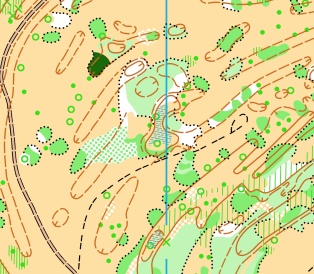 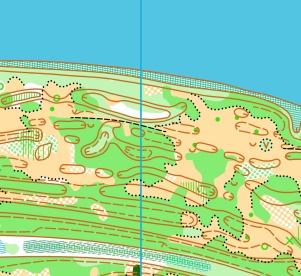 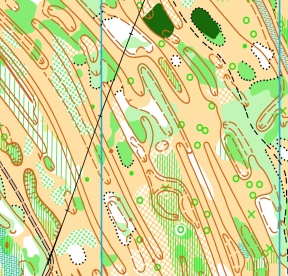 Вид программы: 29 декабря 2019 г., кросс-спринт 0830011511ЯСпорткарта: Масштаб карты – 1:5 000, высота сечения рельефа 2,5 метра. Год составления 2019, автор С. Васильев. Исполнена в знаках ISSOM 2007 (адаптированными под ISOM 2017). Дистанции спланированы с акцентом на детальное ориентирование. Дистанции будут требовать постоянной концентрации на чтении карты, частые изменения направления и длины этапов.ПАРАМЕТРЫ ДИСТАНЦИЙОБЩИЕ ПОЛОЖЕНИЯ          Технология изготовления тиража не обеспечивает защиту карт от влаги. На линии предварительного старта участникам может быть предоставлена возможность вложить карты в пакеты. Система контроля прохождения дистанций SFR. Легенды дистанций впечатаны в карты участников, дополнительно могут быть предоставлены на линии предварительного старта. Аварийный азимут: АА 180 – ЮГ (для всех групп), до ерика Старая Ахтуба, далее в центр соревнований.М 213.6 км24 кпЖ 213.4 км24 кпМ 353.4 км24 кпЖ 353.3 км22 кпМ 553.0 км22 кпЖ 162.6 км19 кпМ 162.7 км20 кпOPENOPEN0.9 км0.9 км7 кп7 кпКонтрольное время – 70 минутКонтрольное время – 70 минутКонтрольное время – 70 минутКонтрольное время – 70 минутКонтрольное время – 70 минутКонтрольное время – 70 минут